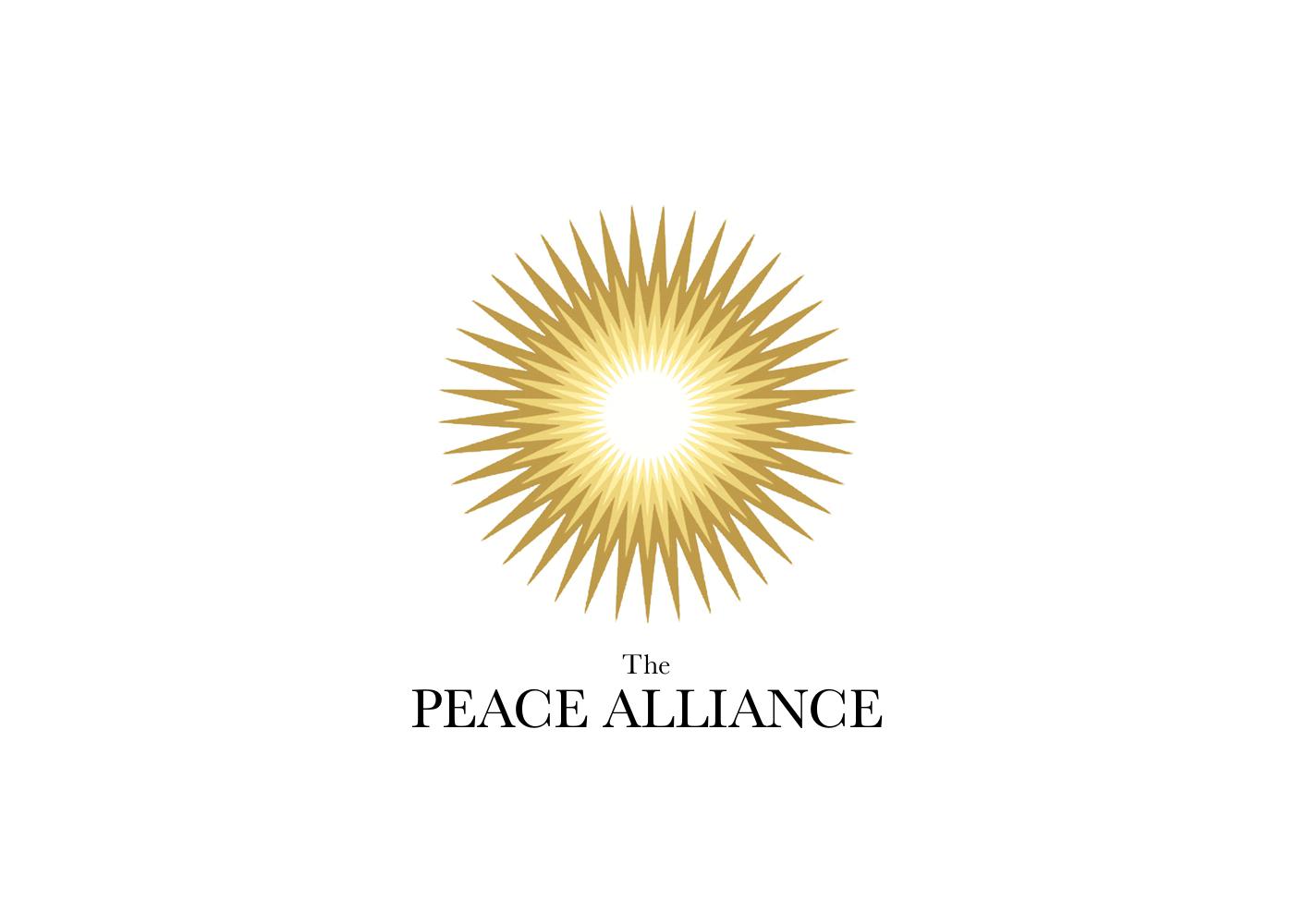 Introduction to The Peace AllianceAbout usThe Peace Alliance was founded in July 2001 as a local initiative in Haringey to tackle the underlying causes of violent crime. Today, The Peace Alliance works nationally with key statutory agencies such as the Home Office and the Metropolitan Police advising on key policy issues. The Peace Alliance is well known for its work across all communities to engender community cohesion, partnerships and peace whilst also working with vulnerable people, victims of crime, their families and young people.Our MissionWe are dedicated to supporting parents, communities and organisations in providing the building blocks our youth need in order to excel.Our GoalsEncourage our communities to understand and address key issuesMotivate and mobilise communities by securing adequate support and fundingPromote relevant initiatives and share best practise ideasOrganise seminars and workshops to support parents, schools and youth clubsWork in partnership with relevant agencies from all sectorsEducate and equip our communities with a strong focus on familiesRestore a sense of community ownership and civic prideThis framework cuts across all of our Beliefs by instilling the community with a sense of ownership and encouraging cooperation between different parts of the community in order to achieve Peace and Hope.Our ValuesThe Peace Alliance is committed to being an inclusive organisation, recognising and striving to achieve diversity, equality and equity.Integrity and Accountability: We make ethical, transparent and well intentioned decisions. We own the decisions made and their outcomes.Collaboration: We believe in the power of working together. We listen, we are engaged and we are eager to learn.Sustainability: We stand in solidarity with those who have experienced violent crime. We put the wellbeing of those involved with us at the forefront of what we do. We will always uphold and protect their dignity.Community: We believe that we share the responsibility to support one another in our communities. To create change, we must work together for a fairer society.Job Description: Social Action LeadPosition: Social Action LeadOrganisation: Peace AllianceLocation: Tottenham Town HallTerms and conditionsHours: 22.5 hours per week - post will require some working after school hours (4-8pm), on weekends and during school holidaysSalary: £36,512 per annum FTE (£21,907.20 per annum 0.6 FTE)Holidays FTE: 25 days plus 8 public holidays and 3 additional days at ChristmasEmployment status: 2 years fixed term contractProbationary period: 6 monthsNotice period: 8 weeksThe post holder will be required to have enhanced DBS check.The Peace Alliance is a charity that provides mentorship to young people at risk of knife crime and serious youth violence. We are currently working in collaboration with McPin, a leading peer research organisation specializing in mental health, to ensure that all programs are effective and solution-oriented. We are currently seeking a Social Action Lead to support our activities and develop social action initiatives for young people.Responsibilities:1. Shape Foundational Project: Work closely with the Peace Alliance and McPin to play an integral role in shaping the foundational project aimed at addressing youth violence and promoting social action.2. Topic Exploration: Aid in exploring specific topic areas related to youth violence and carry out a social action response as part of the foundational project.3. Research Utilisation: Collaborate closely with McPin to use research findings from the foundational project to inform social action activities for young people.4. Survey Design and Campaigns: Work closely with McPin to design surveys and campaigns that effectively measure the impact of social action activit5. Youth Recruitment: Recruit young people aged 16-20 who are involved in or at risk of becoming involved in youth violence, and provide support to engage them in social action activities and programs.6. Youth-Led Change: Facilitate youth-led change by creating opportunities for young people to voice their concerns, share their views with the wider community and policy makers, and directly influence decisions that affect their lives.7. Interventions and Workshops: Develop and deliver innovative interventions, workshops, and programs to support young people, in line with appropriate service guidance and policy frameworks, on a 1:1 basis and in group settings.8. Motivation and Retention: Motivate and retain young people engaged in social action activities, ensuring their continued participation and commitment.9. Safeguarding: Adhere to safeguarding protocols at all times to ensure the emotional and physical safety of young people.10. Compliance: Work within the principles, policies, and procedures set by the Peace Alliance to ensure consistency and adherence to organisational standards.Requirements:- Bachelor’s degree in a relevant field, or equivalent work experience (e.g., social work, youth development, psychology)- Experience working with young people involved in or at risk of youth violence- Strong understanding of social action and community engagement principles- Excellent communication and interpersonal skills- Ability to design and implement surveys and campaigns- Experience in workshop facilitation and program development- Knowledge of safeguarding protocols and procedures- Commitment to the principles and goals of the Peace AllianceTo apply, please submit your resume and a cover letter outlining your relevant experience and why you are interested in this position.